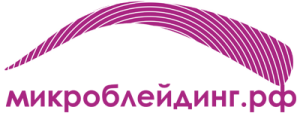 Для кого актуально предложение от Микроблейдинг.рф?Вы управляющий или владелец салона красоты, или частный мастер бьюти сферы, обучающая школа, или магазин по продаже продукции и расходников в бьюти индустрииУ Вас стабильный поток клиентовВы ищете выгодную закупку продукции для проведения процедур и сопутствующих расходных материаловПредложение от интернет магазина – склада Микроблейдинг.рф поможет Вам совершать закупки по лучшим рыночным ценам на популярные товары востребованных процедурПочему мы?Первый на Российском рынке интернет магазин по продаже расходных материалов для микроблейдинга и BBglow и других бьюти процедур, сотни положительных отзывовРаботаем исключительно с фабриками и заводами изготовителямиОтправка заказа день в день, осуществим доставку любым способомБолее 700 товаров в наличии на складах г Москвы и г ВладивостокаОплата любым способомЗаботливый сервисНаш сайт для подробной информации по товарамhttps://xn--90aecdndffkgtfz.xn--p1ai/Заказ можно оформить по телефонам +7 96 60 50 60 50 Москва Татьяна+7 951 008 0 500 Владивосток АлинаНаш Instagramhttps://www.instagram.com/microblading.rf/@microblading.rfНаш YouTube каналhttps://www.youtube.com/channel/UC7FwcKKq9TEArXYlu82d7fA/videosНаименованиеРозничная цена, рубКоличествоЦена со склада в наличии, рубЦена с ожиданием 2-4 недели под заказ, рубКоличествоЦена со склада в наличии,  рубЦена с ожиданием 2-4 недели под заказ, рубАнестетик J – cain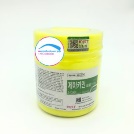 33005шт2900270010шт27002300Анестетик TKTX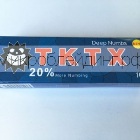 50010шт42038020шт380320Коврик для тренировки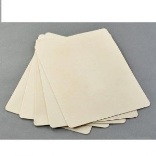 15015шт13011050шт11080Иглы (в ассортименте) для микроблейдинга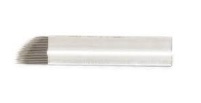 29400шт2522800шт2217Линейка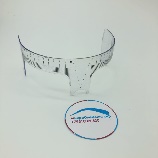 25010шт22019025шт190160Кольца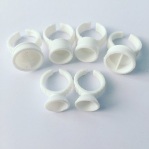 10250шт86500шт65Колпачки средние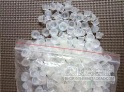 2,5500шт2,11,91000шт1,91,75Ручка для микроблейдинга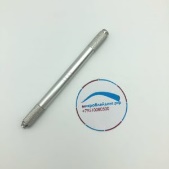 49010шт40032020шт320270Крем заживляющий в саше 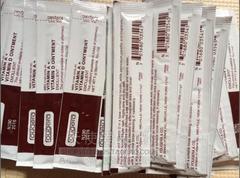 10250шт98500шт87Формы для ламинирования ресниц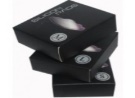 15010шт12511530 шт11595Аппликатор для ламинирования ресниц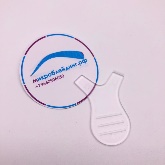 25010шт21517530шт17595Составы для ламинирования ресниц 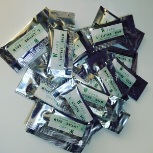 31520 шт30530040шт300290Клей для ламинирования ресниц premium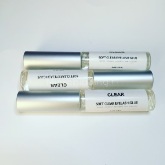 95010шт88085020шт850810Очиститель клея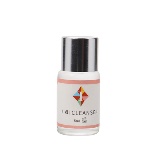 35010 шт30527020 шт270240Чехол на провод тату машинки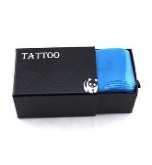 5905шт54051010шт510480Чехол на тату машинку/блок питания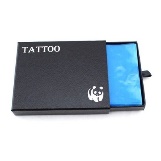 6505шт59556010 шт560510НаименованиеРозничная цена, рубКоличествоЦена со склада в наличии, рубЦена с ожиданием 2-4 недели под заказ, рубКоличествоЦена со склада в наличии,  рубЦена с ожиданием 2-4 недели под заказ, рубКапсулы для фарфоровой куколки в банке (любые)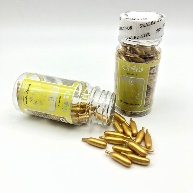 120015 шт90080030 шт800700Капсулы в коробке 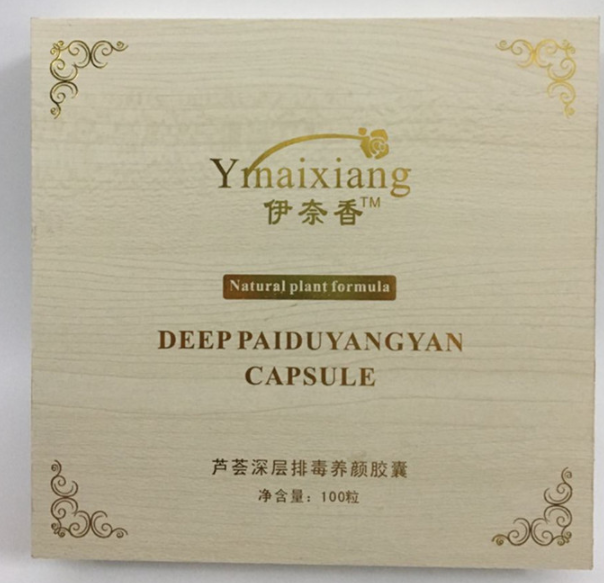 150015 шт1200110030 шт1100950Фонофорез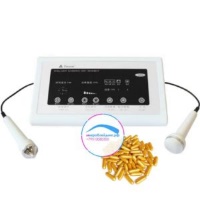 65005 шт5000450015шт45004000Led маска с шеей и микротоками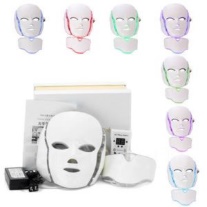 63005 шт5300490010 шт49004500RF лифтинг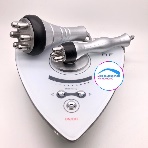 159005 шт129001200010 шт110009500Led лампа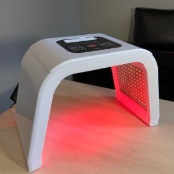 89005 шт7900740010шт74006750Ультразвуковая лопатка для чистки лица (скраббер)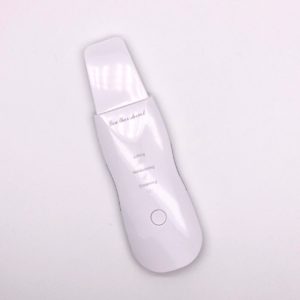 33005 шт2800250010 шт25002200Мезороллер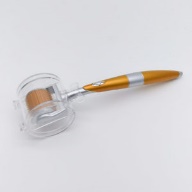 75010шт66061020 шт570520Скребок гуаша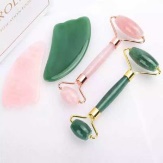 48010шт42039020шт390330Роллер гуаша65010шт57053020шт530450Плазмапен с дисплеем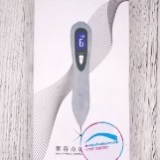 87505шт6300550010шт55004500Дермапен Ultima A1 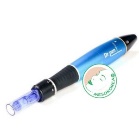 55005 шт4800450015шт45003900Led дермапен с фототерапией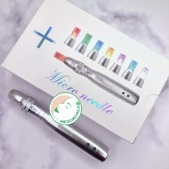 59005 шт5400500010шт50004500Дермапен pink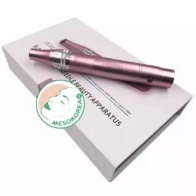 49005 шт4300390010 шт39003600Картридж для дермапен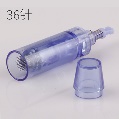 99200шт9086400шт8678Гиалурон пен черный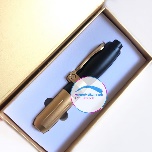 69005 шт5800530010 шт53004500Картридж гиалурон пен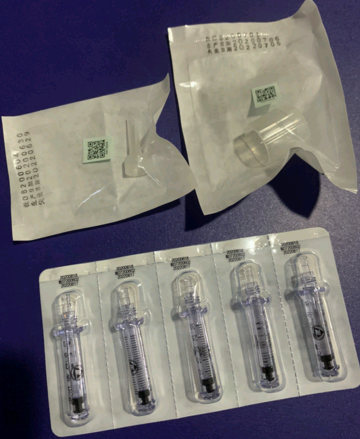 190100шт170160200шт160145Лосьоны гидропилинг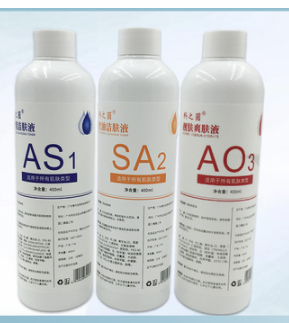 200010 наборов1860178020 наборов17801600Гель для карбонового пилинга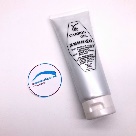 12505 шт109099015 шт990840Маски в ассортименте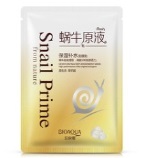 7050шт6055100шт5548Сыворотки Dmcell BBglow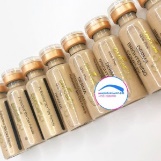 42550 шт395395100шт385385Сыворотка Matrigen BBglow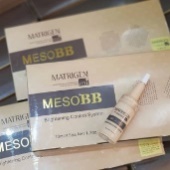 65025шт53053050шт500500Карбокситерапия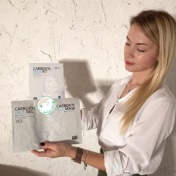 55025 шт50050050 шт450450Альгинатная маска Matrigen в ассортименте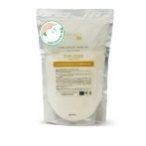 17005шт1600160010шт15401540Альгинатная маска золото 1 кг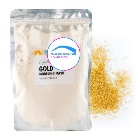 15005шт1372133010 шт13301230Сыворотки Matrigen SRS в ассортименте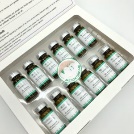 40050шт299299100шт269269Сыворотка PPС Matrigen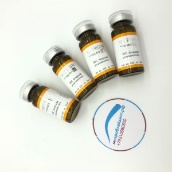 50050шт390390100шт320320Сыворотка Mesocell Matrigen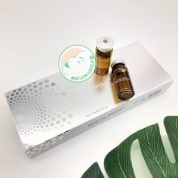 65025шт52552550шт475475Сыворотка Biphase Anti-aging Matrigen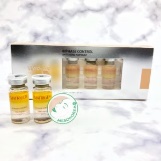 65025шт53553550шт490490Альгинатные маски ARAVIA в ассортименте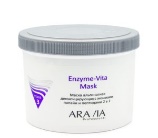 12005шт1130113010шт10701070Пирамидки в ассортименте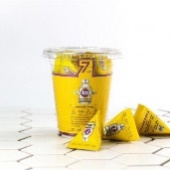 4950шт4444100шт3939Neuramis DEEP/VOLUME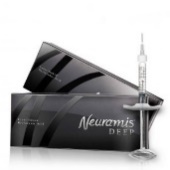 280010шт2640264020шт25802580Hyaron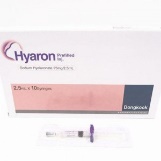 70030 шт62362350 шт600600LipoLab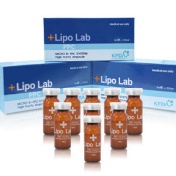 70030шт62562550шт585585Пилинг Biorepeel 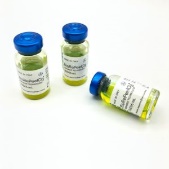 330015шт3190319030шт30853085Dermaheal LL HL SB SR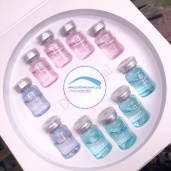 58030шт53553550шт510510Dermaheal HSR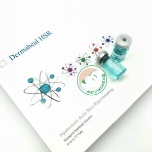 65030шт59259250шт560560